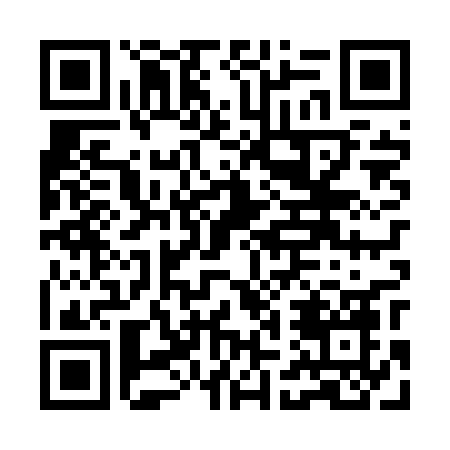 Prayer times for Lednica Dolna, PolandMon 1 Apr 2024 - Tue 30 Apr 2024High Latitude Method: Angle Based RulePrayer Calculation Method: Muslim World LeagueAsar Calculation Method: HanafiPrayer times provided by https://www.salahtimes.comDateDayFajrSunriseDhuhrAsrMaghribIsha1Mon4:226:1612:435:117:128:592Tue4:196:1412:435:127:149:013Wed4:166:1112:435:137:159:034Thu4:146:0912:435:147:179:055Fri4:116:0712:425:167:189:076Sat4:086:0512:425:177:209:097Sun4:066:0312:425:187:229:128Mon4:036:0112:415:197:239:149Tue4:005:5912:415:207:259:1610Wed3:575:5612:415:217:269:1811Thu3:545:5412:415:227:289:2012Fri3:525:5212:405:237:299:2213Sat3:495:5012:405:247:319:2514Sun3:465:4812:405:257:329:2715Mon3:435:4612:405:267:349:2916Tue3:405:4412:395:277:369:3117Wed3:385:4212:395:287:379:3418Thu3:355:4012:395:297:399:3619Fri3:325:3812:395:317:409:3820Sat3:295:3612:395:327:429:4121Sun3:265:3412:385:337:439:4322Mon3:235:3212:385:347:459:4623Tue3:205:3012:385:357:479:4824Wed3:175:2812:385:367:489:5125Thu3:145:2612:385:367:509:5326Fri3:115:2512:375:377:519:5627Sat3:085:2312:375:387:539:5828Sun3:055:2112:375:397:5410:0129Mon3:025:1912:375:407:5610:0330Tue2:595:1712:375:417:5710:06